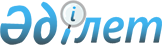 О признании утратившим силу решения Аксуского районного маслихата "Об утверждении Регламента Аксуского районного маслихата" от от 05 мая 2014 года № 31-195Решение Аксуского районного маслихата Алматинской области от 2 сентября 2021 года № 11-45
      В соответствии со статьей 27 Закона Республики Казахстан от 6 апреля 2016 года "О правовых актах", Аксуский районный маслихат РЕШИЛ:
      1. Признать утратившим силу решение Аксуского районного маслихата "Об утверждении Регламента Аксуского районного маслихата" от 10 февраля 2014 года № 31-195 (зарегистрирован в Реестре государственной регистрации нормативных правовых актов под № 2744).
      2. Контроль за исполнением настоящего решения возложить на руководителя аппарата районного маслихата Усенова Нурбола Каметкаливича..
      3. Настоящее решение вводится в действие по истечении десяти календарных дней после дня его первого официального опубликования.
					© 2012. РГП на ПХВ «Институт законодательства и правовой информации Республики Казахстан» Министерства юстиции Республики Казахстан
				
      Секретарь маслихата Аксуского района 

Б. Сулейменов
